Teoría de Conjuntos. 4to EconomíaPara recordar: Operaciones con conjuntosUnión entre conjuntos: 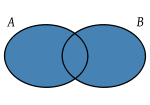 Intersección entre conjuntos: 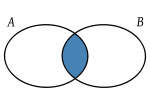 Resta de conjuntos: 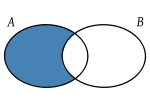 Actividades:  Para los conjuntos dados, hallar lo que se pide y realizar los diagramas de Venn correspondientesa)                       g) Indicar si (-2)  pertenece o no  a  